6th GRADE   UNIT-2   YUMMY BREAKFAST-Milk    -Butter    -Apple   -Coffee   -Olive   -Jam    -Cucumber    -Sausages    -Orange juice    -Tea    -Honey    -Egg  -Bread   - Salami    -Banana   -Muffin    -Cereal    -Cheese    -Blackberry    -Pancake   -Bagel    -Croissant    -Tomato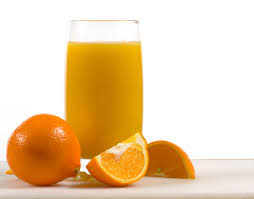 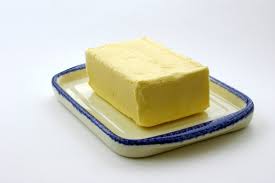 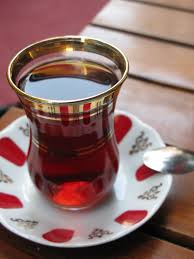 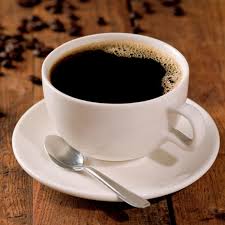 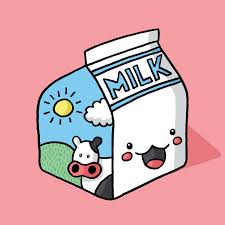 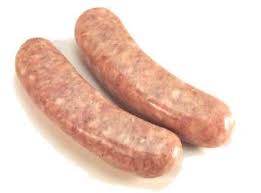 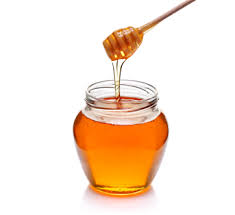 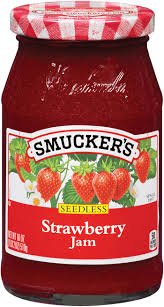 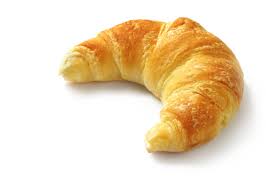 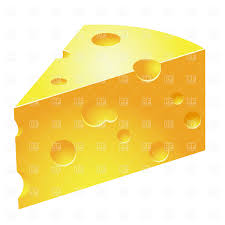 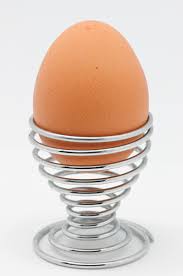 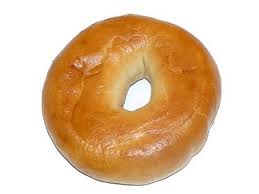 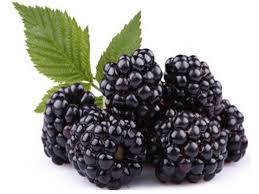 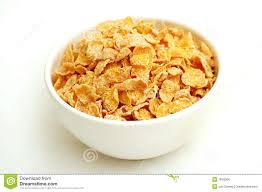 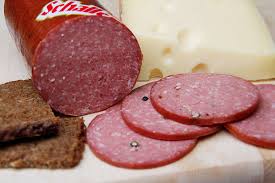 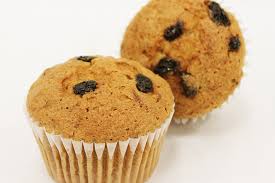 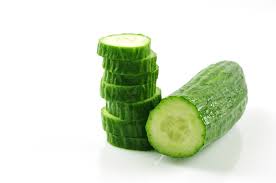 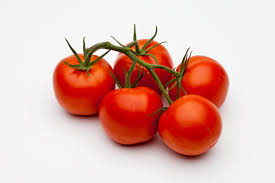 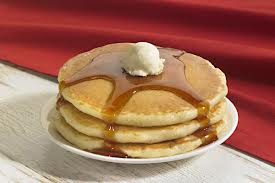 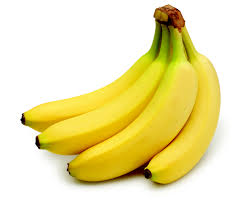 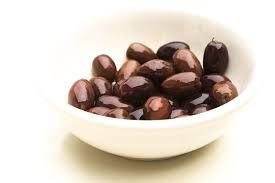 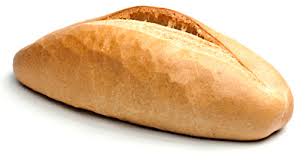 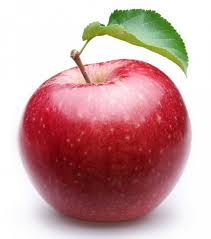 